Barrhead Elementary School 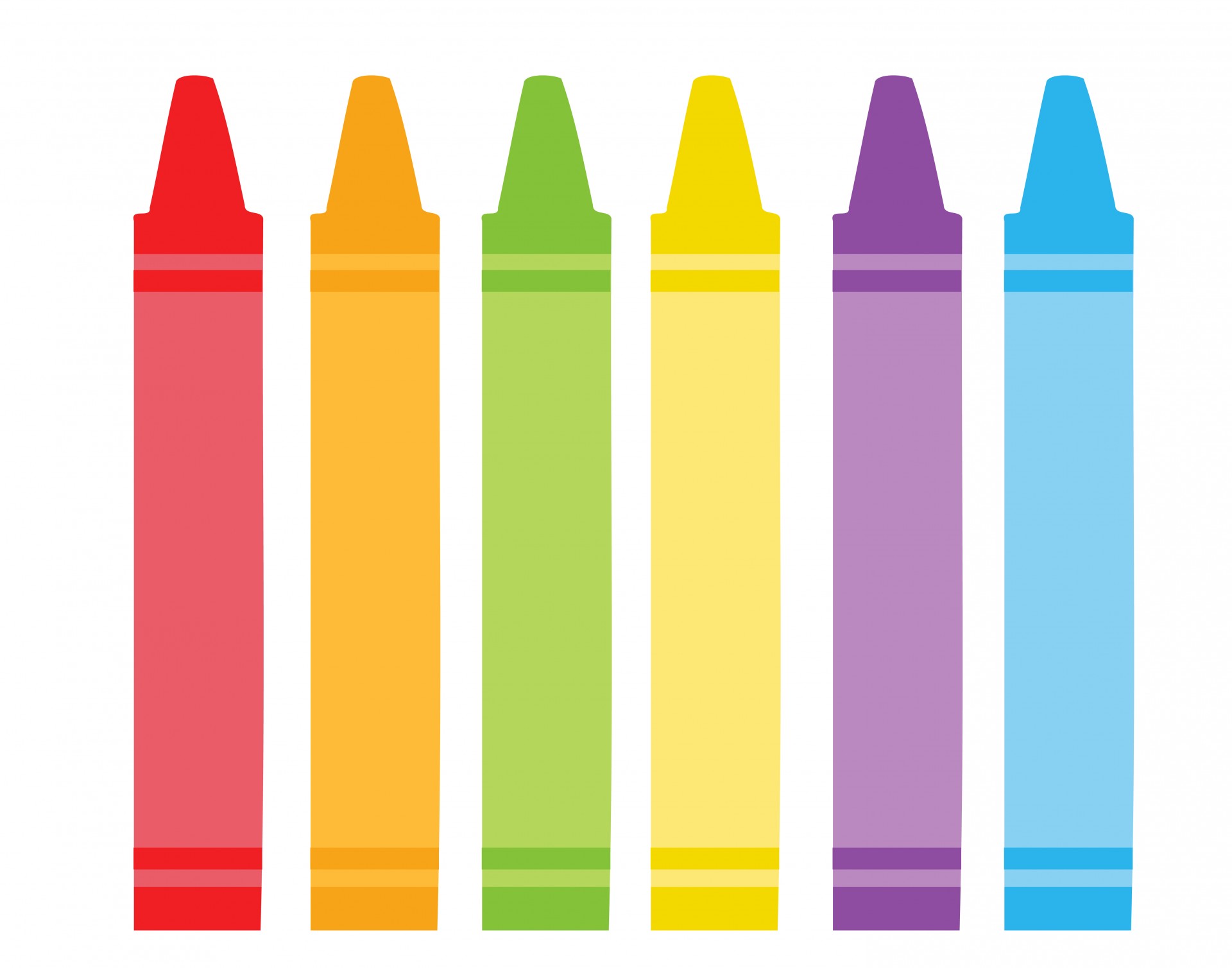 Supply List 2023-20241C - Mrs.Messmer■ 2 pencil boxes■ 1 package wax crayons■ 1 package pencil crayons■ 1 package thin markers■ 1 package thick markers■ 12 Ticonderoga “My First Tri-Write” pencils or Staedtler “My First Norica” Jumbo pencils or 24 regular HB #2 pencils■ 2 Duotangs (any color, with 3 prongs) ■ 3 Hilroy exercise book - ½ plain - ½ lined -72 pages■ 5 UHU glue sticks 21 g. (74 oz.) ■ 1 Bottle of white school glue (120 ml)■ 1 pair of scissors ■ 3 erasers■ 2 large EXPO brand whiteboard markers ■ 2 thin EXPO brand whiteboard markers ■ 1 watercolour set with brush ■ 1- 1-inch binder ■ 1 set of headphones■ 1 box Kleenex■1 bag of spoons ■ extra set of clothes to keep at school■ 1 bottle of hand soap■ 1 package of ziploc bags (any size)■ 1 FULL-SIZED backpack ■ Inside shoes (gym runners without tie-up laces)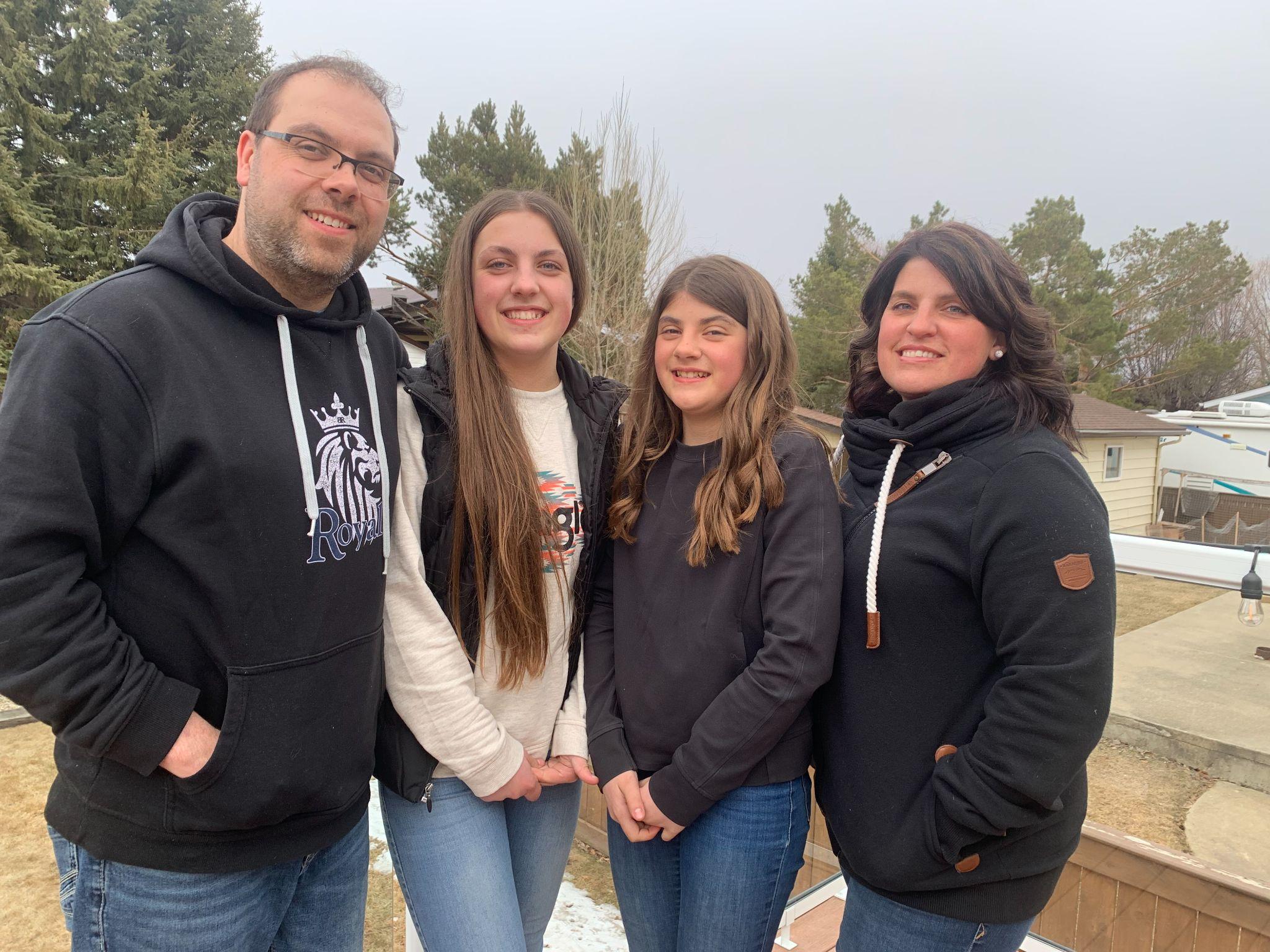 Pictures of supplies to give you an idea what you are looking for.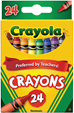 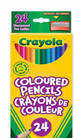 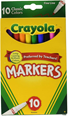 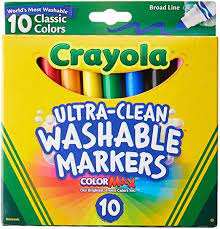 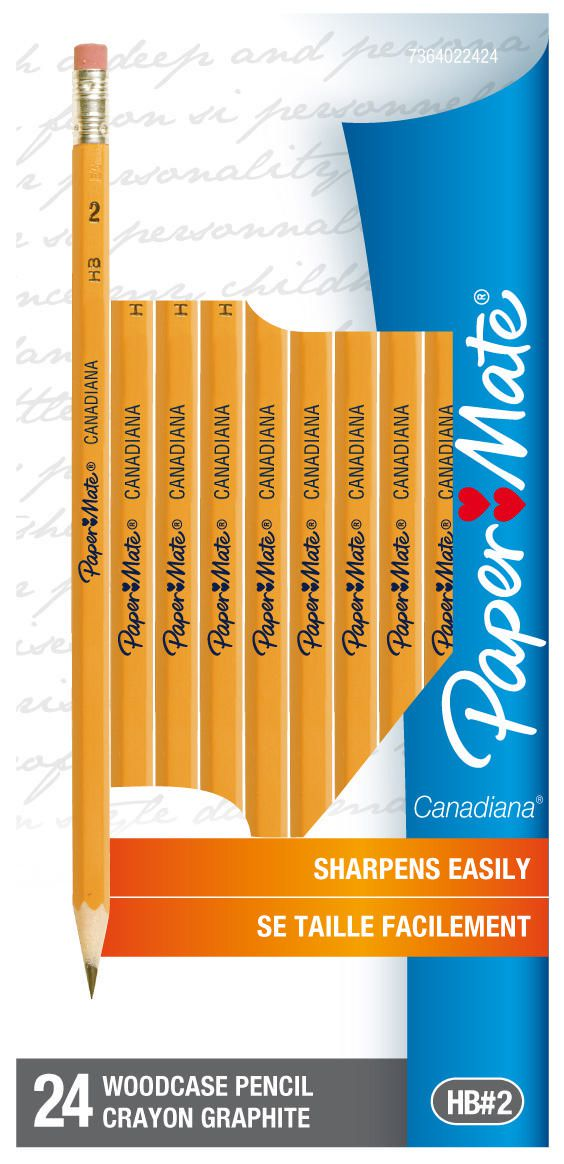 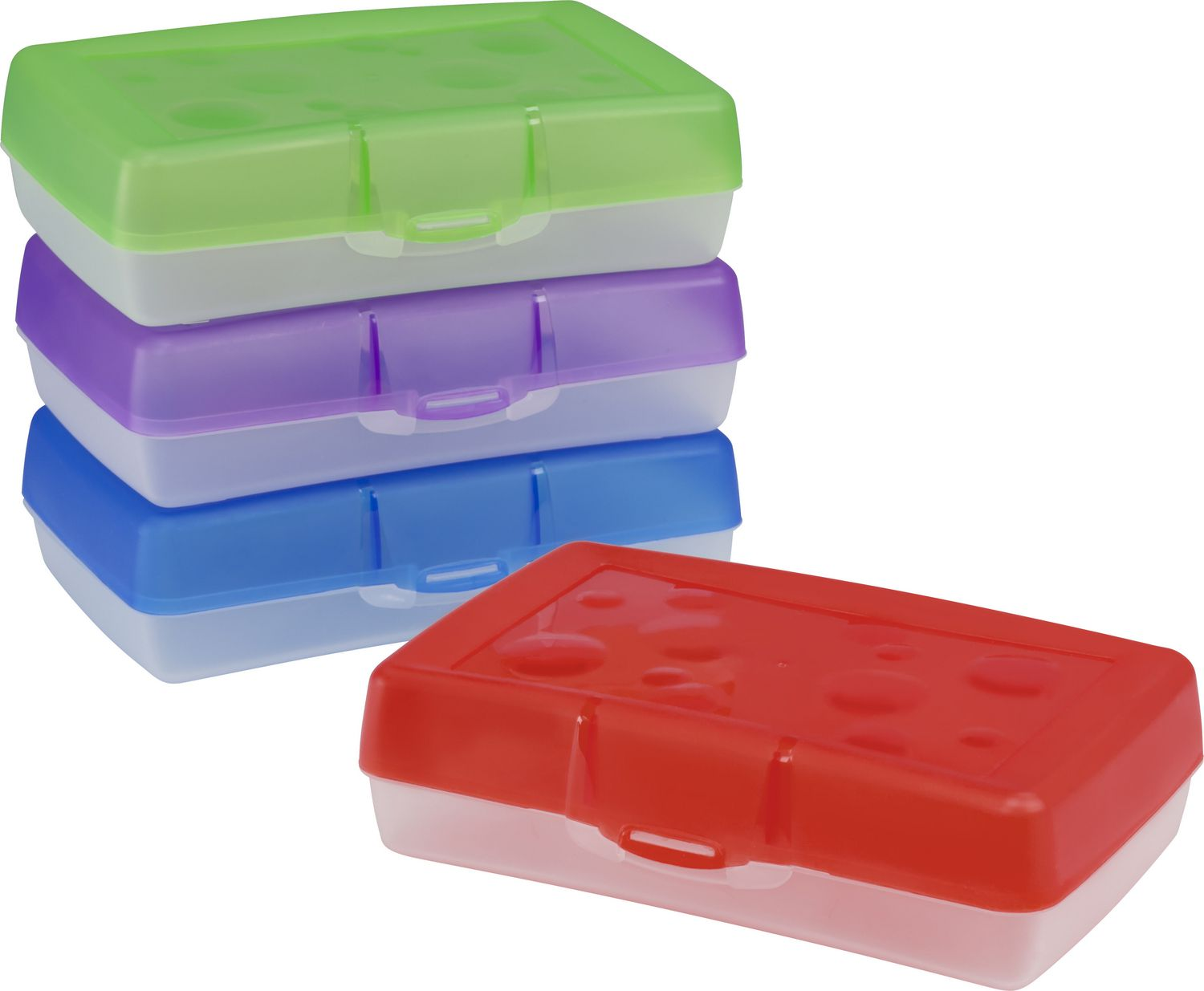 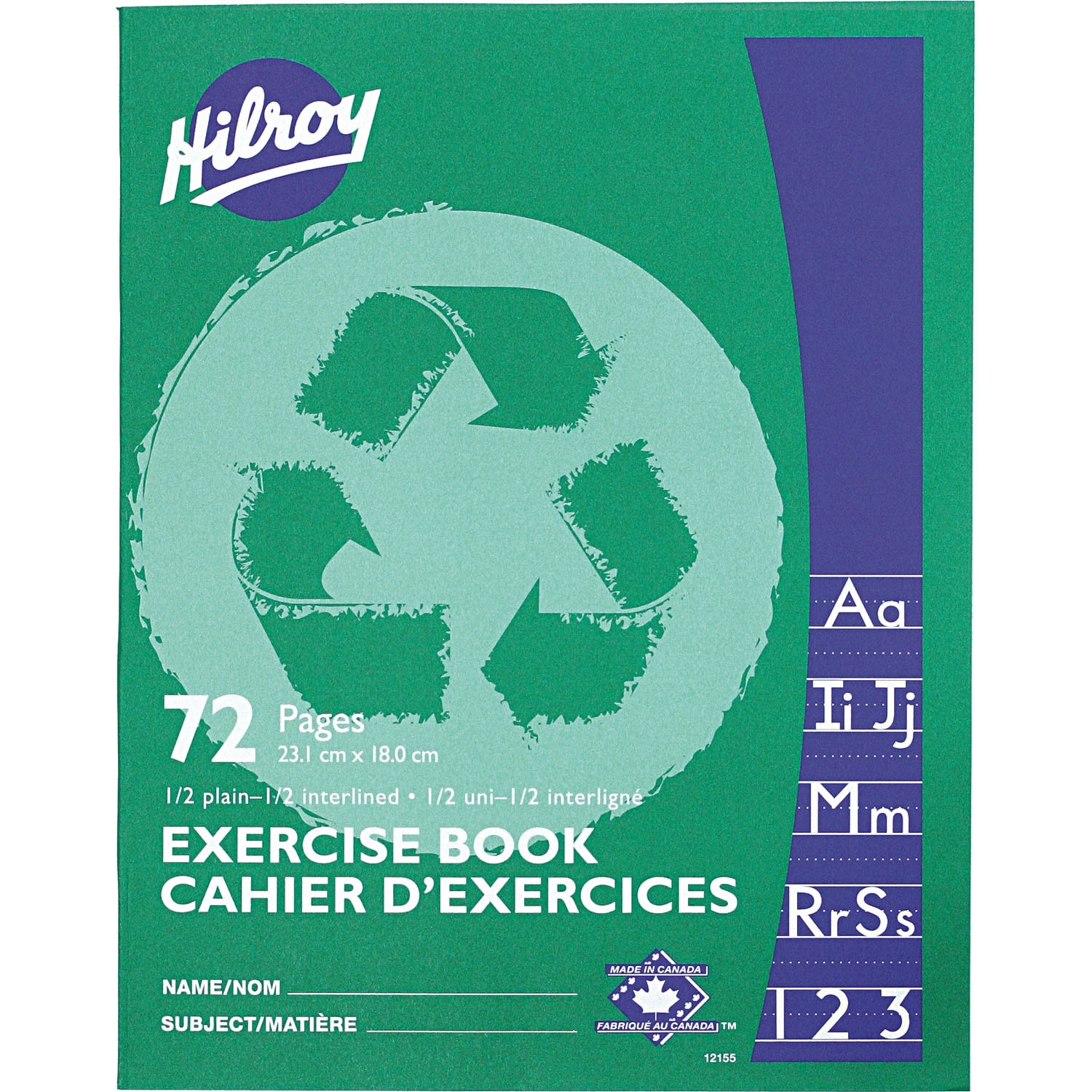 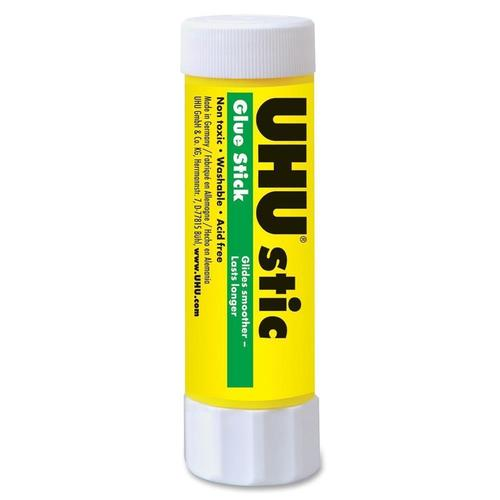 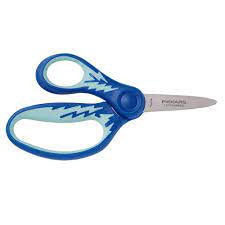 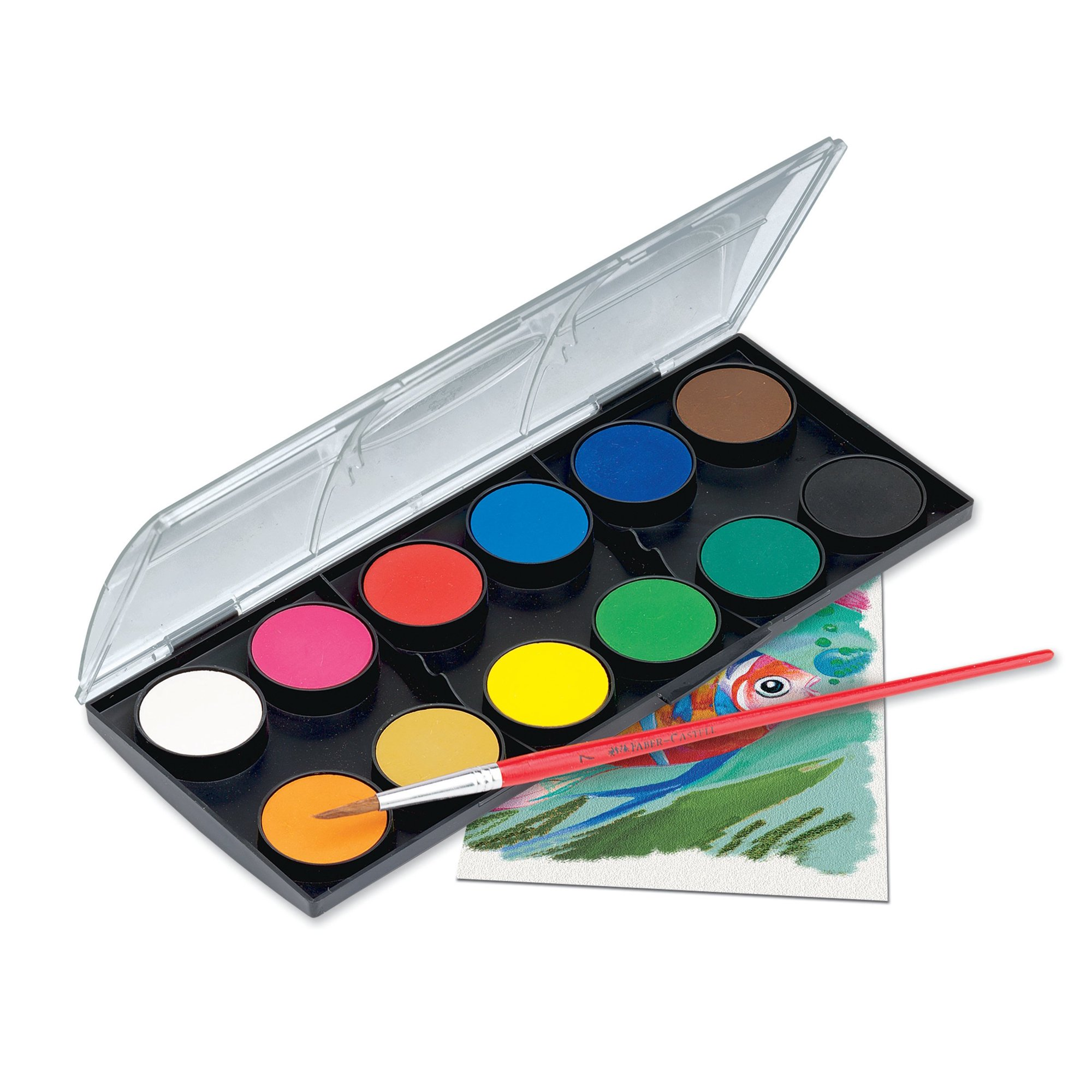 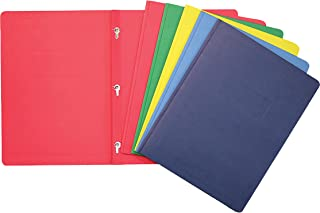 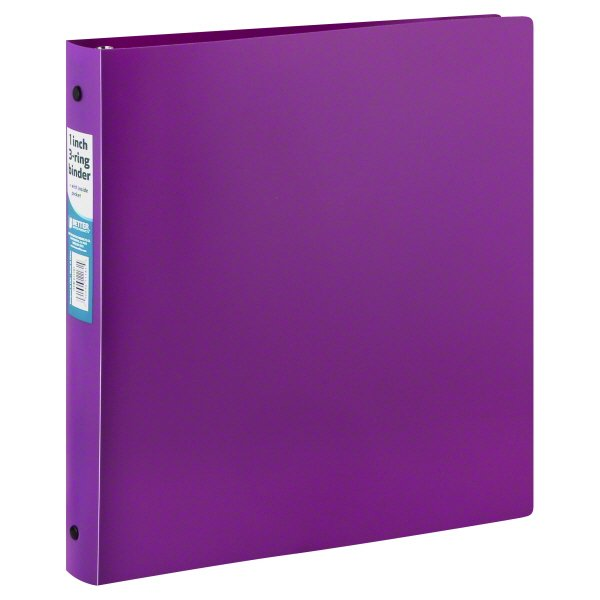 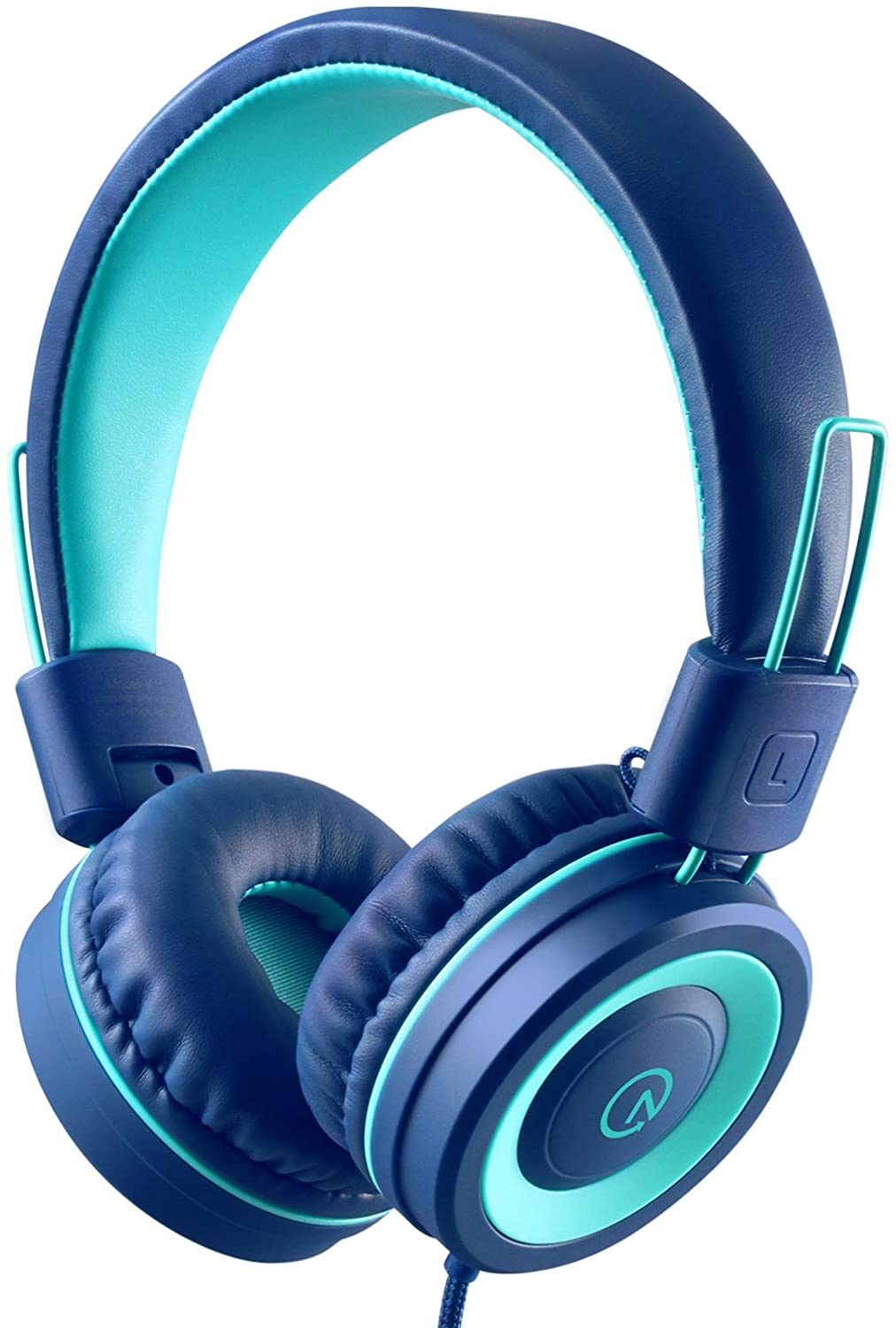 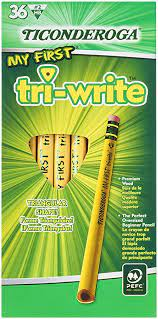 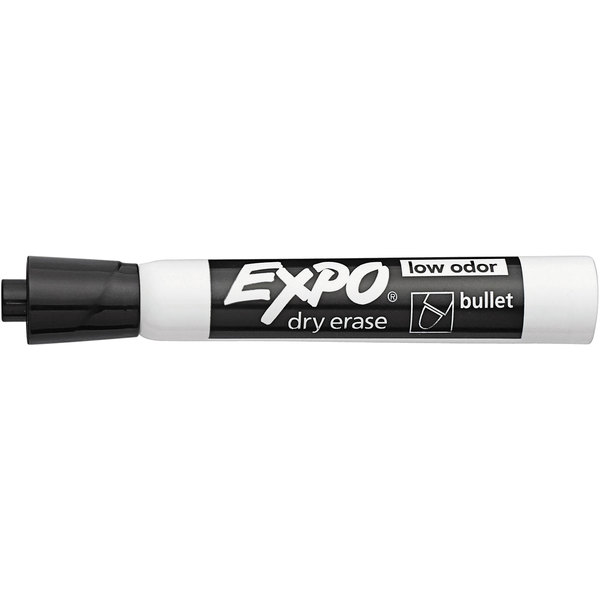 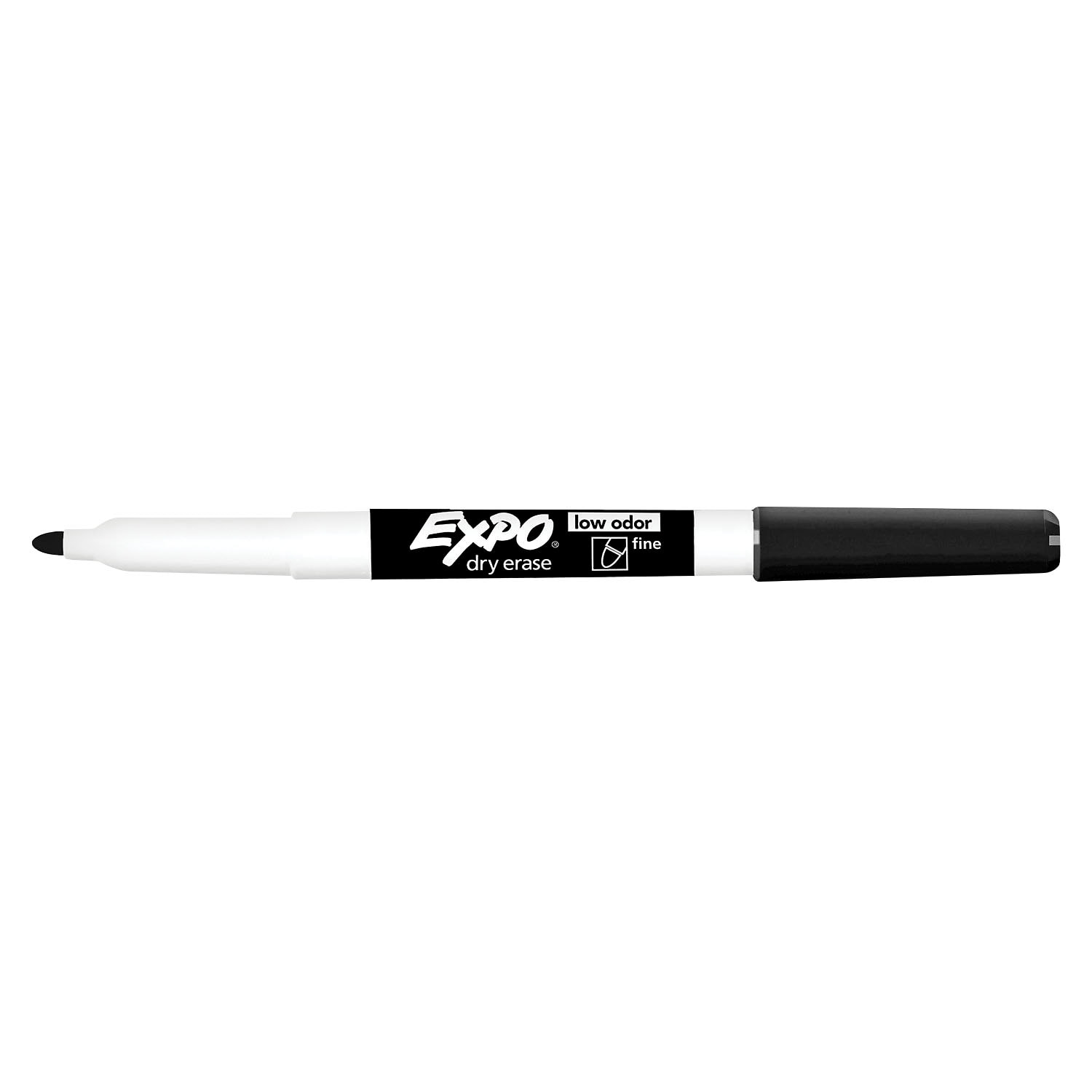 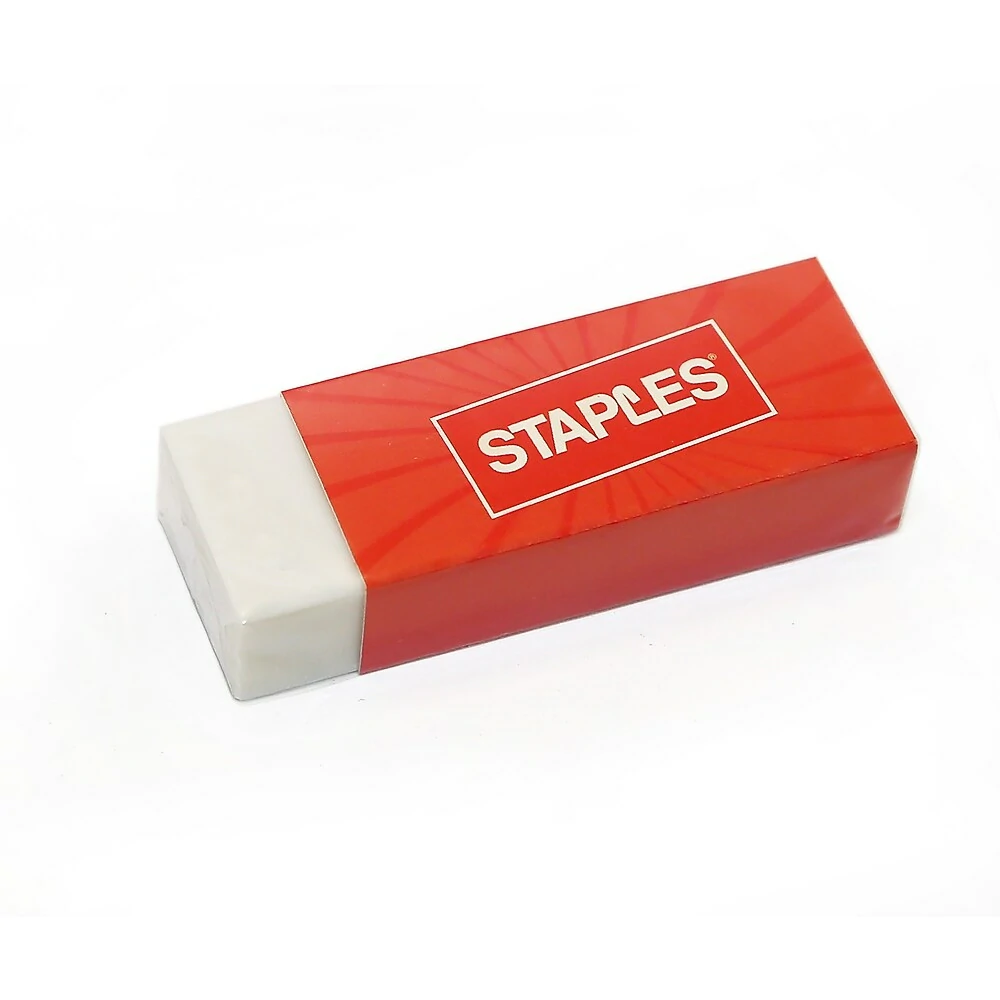 😊 I am SO excited to have your child in our class in the fall!😊 Please send all supplies to the Open House will be onMonday August 28 from 3:00 - 5:00. or to the first day of school😊All items need to be labeled with your child’s name!😊Sharpened pencils and pencil crayons would be greatly appreciated!😊 Place extra supplies in a large Ziploc bag with your child’s name. These will be kept in the classroom and supplies will be restored as needed.Hi GRADE 1 Students and Parents My name is Mrs. Keri Messmer. I am excited to have you in my class! A few things about me:● I live on an acreage with my husband and two daughters and animals!● I like to go camping, hiking, riding horses and gardening.If you have any questions please send me an email keri.messmer@pembinahills.ca